Biosafety Level 2 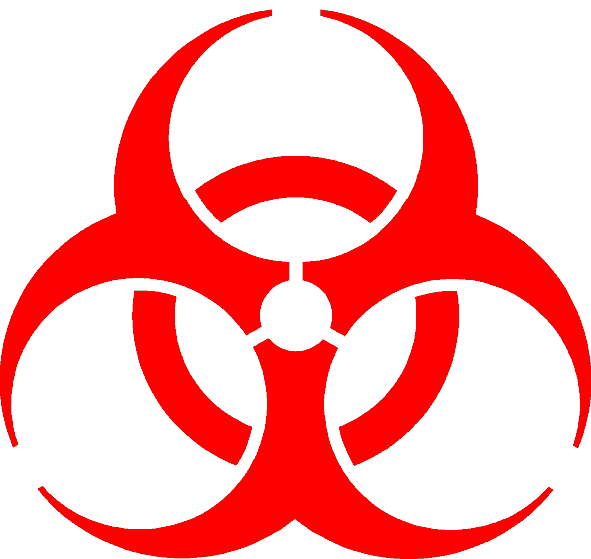 Moderate Containment / Moderate RiskAdmittance to Authorized Personnel OnlyRoom #     PI :        Phone #      Biohazard Item(s):Special Procedures, PPE or Precautions for Entry/Exit:Emergency ContactEmergency ContactNamePhone